Hier sind eine Reihe von Verständnisfragen zum Film ...                                       Name:_________________________by AK #Kappenberg -1.   Beschreibe den Versuch zum Nachweis von Kohlenstoffdioxid.2.   Warum wurde das Glas geschüttelt?3.   Wie könnte man zeigen, dass in deiner ausgeatmeten Luft Kohlenstoffdioxid enthalten ist?AKKappenberg
Nachweis von Kohlenstoffdioxidmit Kalk- oder BarytwasserB06-3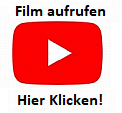 